山东新时代药业有限公司2018年校园招聘计划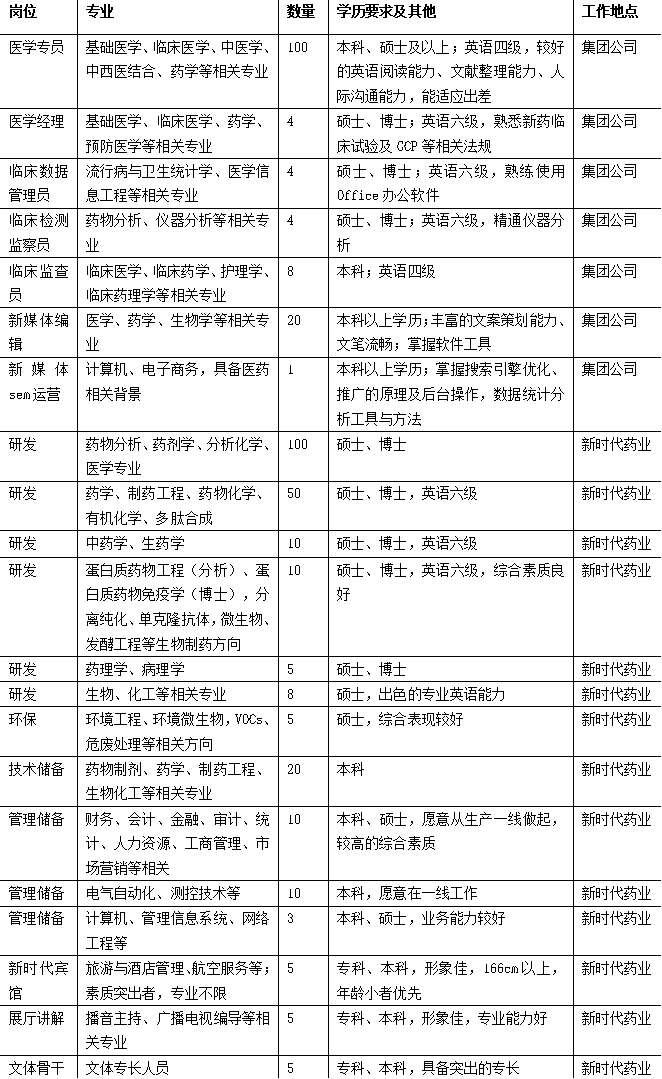 